Минобрнауки РоссииБузулукский гуманитарно-технологический институт (филиал)федерального государственного бюджетного образовательного учреждениявысшего образования«Оренбургский государственный университет»Кафедра педагогического образованияФондоценочных средствпо дисциплине «Общая и профессиональная психология»Уровень высшего образованияБАКАЛАВРИАТНаправление подготовки44.03.04 Профессиональное обучение (по отраслям)(код и наименование направления подготовки)Энергетика (наименование направленности (профиля) образовательной программы)КвалификацияБакалаврФорма обученияОчнаяГод набора 2022Фонд оценочных средств предназначен для контроля знаний обучающихся по направлению подготовки (специальности) Профессиональное обучение (по отраслям) по дисциплине «Общая и профессиональная психология»Фонд оценочных средств рассмотрен и утвержден на заседании кафедрыПедагогического образования	наименование кафедрыпротокол № ________от "___" __________ 20__г.Декан строительно-технологического факультета                        Завьялова И..В.	__________________________________________________________________                                                                                    подпись                        расшифровка подписиИсполнители:                                    доцент                                                             Омельяненко Л.А.   	___________________________________________________________                                         должность                                         подпись                        расшифровка подписи                                         должность                                         подпись                        расшифровка подписиРаздел 1. Перечень компетенций, с указанием этапов их формирования в процессе освоения дисциплиныРаздел 2. Типовые контрольные задания и иные материалы, необходимые для оценки планируемых результатов обучения по дисциплине (оценочные средства). Описание показателей и критериев оценивания компетенций, описание шкал оцениванияБлок А А.0 Фонд тестовых заданий по дисциплине, разработанный и утвержденный в соответствии с Положением «О формировании фонда тестовых заданий по дисциплине»Тесты для контроля разделов дисциплины.   Раздел 1 Особенности психологии как науки. Развитие психики в онтогенезе.1 Предложенная Б. М. Кедровым схема положения психологии в системе наук отражает предметное и методологическое родство психологической науки со смежными дисциплинами: философией, _________ и обществознанием.А. историейБ. биологиейВ. математикойГ. естествознанием2 Согласно классификации Б. Г. Ананьева, генетический и структурный методы входят в группу ______________ исследовательских методов в психологии.А. интерпретационныхБ. теоретическихВ. организационныхГ. эмпирических3 Комплекс показателей функционирования психики в конкретный момент времени называется психическим(-ой) …А. состояниемБ. свойствомВ. экзистенциейГ. процессом4 Согласно идеям __________ психологии, главным предметом изучения психологии должны стать такие положительные качества личности, как здоровье, доброта, нормальное развитие, совершенство.А. поведенческойБ. когнитивнойВ. гуманистическойГ. глубинной5 Согласно Л.С.Выготскому специфика психического развития заключается в том, что … А. источник развития находится вне организмаБ. источник развития находится внутри организмаВ. субъект развития не влияет на его ход и результатГ. ход развития задан изначально6 Пограничная комплексная область знания, которая, по мнению Б. Г. Ананьева, «заняла определенное место между психологией и педагогикой …» – это … А. практическая педагогикаБ. педагогическая психологияВ. социальная педагогикаГ. театральная педагогика7 Результаты возрастного развития и одновременно предпосылки дальнейшего развития Л. С. Выготский назвал … А. социальной ситуациейБ. возрастными новообразованиямиВ. личностным ростомГ. жизненным опытом8 Среди основных разделов современной психологии выделяют …А. психофизиологиюБ. судебную психиатриюВ. этологиюГ. неврологию9 Проблемы эпистемологии как науки о познании человеком окружающего мира могут быть решены при участии психологии и …А. философииБ. социологии В. педагогикиГ. истории10 Метод психологического исследования, в котором целенаправленно и продуманно создается искусственная ситуация, в которой изучаемое свойство оценивается лучше всего, называется …А. экспериментомБ. тестомВ. опросомГ. наблюдением11 Причинный анализ межсобытийных отношений, анализ психологического времени личности, выявление стартовых событий отдельных периодов развития личности представляет собой метод …А. моделированияБ. биографическийВ. наблюденияГ. тестирования12 Современная научная психология исходит из принципа …А. психофизиологического единстваБ. исключительностиВ. сохранения энергииГ. оптимизации13 Предложенная Б. М. Кедровым схема положения психологии в системе наук отражает предметное и методологическое родство психологической науки со смежными дисциплинами: философией, _________ и обществознанием.А. естествознаниемБ. математикойВ. историейГ. биологией14 Теоретико-методологическое ядро современной научной психологии составляет ______________ психология.А. общаяБ. экспериментальнаяВ. дифференциальнаяГ. индивидуальная15 Видный российский психолог дореволюционного периода Г. И. Челпанов утверждал, что психология призвана изучать …А. феномены внутреннего опытаБ. содержание внутренней жизни человекаВ. объективные закономерности психикиГ. поведенческие акты человека16 Высшей формой развития психики является(-ются) …А. сознаниеБ. инстинктВ. ощущенияГ. речь17 Закон высшей нервной деятельности, заключающийся в том, что на периферии одного очага всегда возникает процесс с обратным знаком, называется законом …А. взаимной индукции нервных процессовБ. образования временной нервной связиВ. угасания временной нервной связиГ. системности в работе коры головного мозга           Раздел 2 Развитие психических процессов человека.1 Явление, характеризующее влияние на процессы памяти перерывов в деятельности, было описано Б. В. Зейгарник как эффект …А. незавершенного действияБ. краяВ. новизныГ. сбережения2 Характеристика зрительного ощущения, соответствующая интенсивности стимула, называется …А. насыщенностьюБ. яркостьюВ. тономГ. длительностью3 Система познавательного развития детей дошкольного возраста была разработана …А. М. МонтессориБ. Ж. ПиажеВ. Д. СеллиГ. А. Бине4 Численная характеристика среднего объема внимания людей равна __________ единицам информации. А. 5–9Б. 1–3В. 2–4Г.8–105 Выраженные психологические сдвиги, изменения в личности ребенка происходят в ___________ возрастные периоды.А. сензитивныеБ. стабильныеВ. критическиеГ. литические6 .Идея о том, что педагог максимально содействует развитию способности ребенка осознавать свое «Я», соответствует принципу …А. субъектностиБ. ориентации на ценностные отношенияВ. дополнительностиГ. культуросообразности7 Зрительное и слуховое сосредоточение младенца на лице говорящего взрослого является _____________ компонентом комплекса оживления.А. голосовымБ. моторнымВ. аффективнымГ. сенсорным8 Следствием интериоризации деятельности контроля (по П. Я. Гальперину) является …А. знаниеБ. ответственностьВ. самокритичностьГ. внимание9 Д. Б. Эльконин считал, что у ребенка в раннем детстве, младшем школьном возрасте и ранней юности развивается ________ сторона деятельности.А. мотивационнаяБ. операционнаяВ. инструментальнаяГ. функциональная10 По Л. С. Выготскому, проявление ребенком инициативы собственного действия, стремление все делать самому является одним из симптомов проявления кризиса трех лет и называется …А. деспотизмомБ. упрямствомВ. своеволиемГ. негативизмом11 В. В. Давыдов сформулировал положение о том, что содержание и формы организации учебной деятельности проектируют определенный тип сознания и __________ обучающегося.А. мышленияБ. памятиВ. восприятияГ. характера12 Стремление подростка к самостоятельности,освобождению из-под опеки взрослых характеризует реакцию … А. эмансипацииБ. оппозицииВ. имитацииГ. группирования13 Сравнение, анализ, синтез, абстрагирование, обобщение, классификация относятся к _____________ действиям. А. мыслительнымБ. мнемическимВ. перцептивнымГ. имажинитивным14 Согласно Л. С. Выготскому специфика психического развития заключается в том, что … А.  источник развития находится вне организмаБ.  источник развития находится внутри организмаВ. субъект развития не влияет на его ход и результатГ. ход развития задан изначально15 Мелкая моторика и крупные движения рук представляют _________ компонент психологической готовности к школьному обучению. А. эмоциональный Б. двигательныйВ. интеллектуальныйГ.  физиологический16 Психические процессы, связанные с восприятием и переработкой информации, называются …А. познавательнымиБ. эмоциональнымиВ. волевымиГ. неосознаваемыми17 Способность решать двухфазные задачи («подготовка» и «реализация») и функциональное использование «орудий» характерно для _______ стадии развития психики.А. интеллектуальнойБ. элементарнойВ. перцептивнойГ.  сенсорной18 При переходе от биологической формы отражения к психической выделяются три основные стадии: сенсорная, _________ и интеллектуальная.А. перцептивнаяБ. моторнаяВ. тактильнаяГ.  интуитивная19 Методологической основой теории деятельности является …А. культурно-исторический подходБ. поведенческий подходВ. гуманистический подходГ.  ассоцианизм20 Точка зрения о том, что связь мозговых физиологических явлений с психологическими жестко однозначна: первое напрямую определяет второе, какова физиология, такова и психология, называется психофизиологическим …А. монизмомБ. параллелизмомВ. взаимодействиемГ.  переносом21 Эмоционально нагруженные воспоминания, которые могут быть осознаны с помощью техники психоанализа, называются …А. подсознательнымиБ. бессознательнымиВ. досознательнымиГ.  сознанием      Раздел 3. Психологические характеристики личности 1 Отдельные черты характера группируются в соответствии с системой отношений человека к действительности, в частности, по отношению к себе, к другим людям, к ____________ и собственности.А. трудуБ. природеВ. творчествуГ. искусству2 Мотивы человеческой деятельности, направленные на удовлетворение естественных потребностей организма, – это _____________ мотивы.А. органическиеБ. функциональныеВ. материальныеГ. социальные3 В зарубежной психологии ______________ (понимаемый (-ая) как своеобразие, уникальность и целостность конкретной личности) соотносится с особым, специально-научным термином «самость».А. индивидуальностьБ. субъектВ. личностьГ. индивид4 Теории, в которых главную роль в детерминации поведения отводят внешней ситуации и не придают существенного значения внутренним свойствам личности, называются …А. социодинамическимиБ. динамическимиВ. структурнымиГ. интеракционистическими5 Тезис о том, что личность является продуктом научения, относится к ____________ теории личности.А. поведенческойБ. гуманистическойВ. деятельностнойГ. когнитивной6 У. Джемс описал три базовые составляющие личности: физическую личность, социальную личность и _____________ личность.А. духовнуюБ. нравственнуюВ. творческуюГ. когнитивную7 Индивидуально-типологические свойства человека, которые обусловливают реакции человека на других людей и социальные обстоятельства, характеризуют …А. темпераментБ. чувстваВ. эмоцииГ. аффилиацию8 Устойчивая система мировоззренческих, психологических и поведенческих признаков, характеризующих человека, называется …А. личностьюБ. индивидуальностьюВ. индивидомГ. субъектом9 Человек как носитель общевидовых свойств и определенного генотипа, на базе которого в течение жизни формируется фенотип называется …А. индивидом Б. субъектом В. личностьюГ. индивидуальностью10 Осознанная потребность в чем-либо вполне определенном – это …А. желаниеБ. влечениеВ. стремлениеГ. убеждение11 Идея о том, что личность  это целостное и духовное образование, мотивы и поступки которой могут носить и неосознанный характер, рассматривается в подходе …А. Д. Н. УзнадзеБ. В. В. МясищеваВ. Б. Г. АнаньеваГ. А. Н. Леонтьева12 Избирательное, эмоционально окрашенное внимание к определенным предметам, деятельности, результатам, условиям называется …А. интересомБ. потребностьюВ. идеаломГ. склонностью        Раздел 4  Психология профессиональной деятельности.1 Отличие деятельности человека от активности животных состоит в том, что:А. предметная деятельность с рождения не данаБ. деятельность имеет потребительскую основуВ. деятельность изначально заданаГ. деятельность – результат биологической эволюции2 Стиль педагогической деятельности, при котором обучающийся рассматривается, как равноправный партнер в общении, коллега в совместном поиске знаний, называется…А. демократическим Б. либеральнымВ. авторитарнымГ. попустительским3 При возникнвении каких-либо затруднений в деятельности, при её восстановлении, связанном с нарушением внутренних компонентов, происходит переход, называемый…А. экстериоризациейБ. интериоризациейВ. автоматизациейГ. трансформацией4 Согласно структурно-морфологический парадигме, основным структурным компонентом деятельности является…А. действиеБ. операцияВ. цельГ. мотив5 Направленность и заинтересованность, озабоченность педагога в интересах тех или иных участников учебно-воспитательного процесса называется…А. центрациейБ. децентрациейВ. фасилитациейГ. ингибицией6 Первым видом деятельности, возникающим в процессе индивидуального развития человека, является… А. общениеБ. играВ. учениеГ. труд7 Процесс активного взаимодействия субъекта с миром во время которого субъект удовлетворяет какие-либо свои потребности, –  это…А. деятельностьБ. поведениеВ. восприятиеГ. воображение8 К структуре профессиональной деятельности, согласно Е.А. Климову, не относится…А. задананые целиБ. заданный предметВ. система средств трудаГ. профессиональная пригодность9 Профессиональная пригодность – это…А. совокупность психологических и психофизиологических особенностей, необходимых для достижения человеком заданной цели в профессиональной эффективности трудаБ. система специализированных процедурВ. подбор профессий конкретному человеку10 Профессиональный подбор – это…А. система специализированных процедурБ. подбор профессий к конкретному человекуВ. подбор профессиональных норм к определенному человеку11 В классификацию профессиональных деятельностей по Е.А. Климову не относится…А. «человек – природа»Б. «человек – техника»В. «человек – человек»Г. «человек – символ»12 . Профессиональная самоактуализация – это…А. поиск себя в профессииБ. действия по самоаналзуВ. поиск объекта трудаГ. высокий уровень активности13. Профессиональное самоопределение – это…А. действия по самоанализу, самопознаниюБ. высокий уровень активностиВ. поиск себя в профессииГ. соответсвие – несоответствие выбранной профессииА.1 Вопросы для опроса: Раздел 1 Особенности психологии как науки.1.1  Предмет, задачи  психологической науки и сущность феноменов, которые она изучает.1.2   Психология и другие науки. Этапы и особенности развития психологической науки.   1.3   Методологические и теоретические основы психологии. Роль естественнонаучных основ в психологии. 1.4  Закономерности высшей нервной деятельности.Раздел  2 Развитие психических процессов человека.2.1   Общая характеристика сенсорно - перцептивных процессов.2 3  Сущность и особенности ощущений. Общая характеристика восприятий.2.3  Своеобразие представлений. Сущность воображения. Внимание, память, мышление, речь.Раздел 3 Психологические характеристики личности.3.1 Понятие личности в психологии.3.2   Подходы к определению личности в психологии.3.3  Психические свойства личности.3.4 Деятельностный подход к проблеме личности.3.5 Особенности развития личности обучающегося при реализации системно-деятельностного подхода в современной парадигме образования        3.6 Особенности социализации личности. А.2 Вопросы для опроса:Тема 1  Проектная деятельность «Развитие психических процессов личности обучающихся».2.1    Организация проектной деятельности.  Предварительный этап . Определяется ведущей темой при планировании; четкость и конкретность постановки целей в  проектной деятельности;   выделение планируемого результата. Наличиеинструкций, рекомендаций Выделение алгоритма проектирования2.2 Планирование. Анализ проблемы. Определение источников информации. Постановка задач и выбор критериев оценки результатов. Распределение ролей.2.3  Принятие решений.Сбор и уточнение информации.Обсуждение альтернатив. Выбор оптимального варианта действий, направлений проектной деятельности. Уточнение плана деятельности..2.4 Оценка результатов. Анализ достигнутых результатов. Анализ прогнозируемых результатов с реальным положением.2.5 Защита проектов. Обоснование процесса проектирования.Объяснение полученных результатов.Коллективный самоанализ.Взаимооценка.Тема 2  Психологические особенности личности человека. Диагностика психических процессов и психических свойств личности.2.1 Диагностика психических процессов: памяти, внимания.2.2Диагностика психических процессов: мышления, воображения.                                             2.3 Диагностика психических свойств личности.Тема 3 Особенности психологии профессиональной деятельности1.1 Профессиональный подбор1.2 Профессиональное самоопределение и актуализация человека в профессии1.3 Классификация профессиональных деятельностейРаздел 1 Особенности психологии как науки. Развитие психики в онтогенезе.Задание 1.Овладение родным языком является одним из самых важных приобретений ребенка в дошкольном детстве. Именно дошкольный возраст особенно сензитивен к усвоению речи. Многие семьи собирают высказывания своих детей, начиная с момента, как ребенок начал говорить. Так, в одной семье родители записывали все «необычные» фразы своего сына Вани. Мальчику исполнилось 3 года. В воскресенье они с мамой пошли гулять во двор. Когда Ваня оказался на улице, он увидел, что идет снег. Его глаза расширились от удивления, он побежал к маме, восторженно произнося: «Мама, мама, смотри - зима падает». На следующий день мальчик пошел в детский сад. Придя домой из детского сада, Ваня гордо заявляет папе: «У нас сегодня ыбла бескультура» (вместо физкультура).В дошкольном возрасте, по В.С. Мухиной, развивается такая основная функция речи, как …А. коммуникативнаяБ. экспрессивнаяВ. обобщающаяГ. интеллектуальнаяЗадание 2.Сочинение-эссе «Сердце – великая Книга Мудрости: она написана языком чувств и читается с помощью интуиции» Ш. Амонашвили.     Раздел 2. Развитие психических процессов человека.Задание 1.Овладение родным языком является одним из самых важных приобретений ребенка в дошкольном детстве. Именно дошкольный возраст особенно сензитивен к усвоению речи. Многие семьи собирают высказывания своих детей, начиная с момента, как ребенок начал говорить. Так, в одной семье родители записывали все «необычные» фразы своего сына Вани. Мальчику исполнилось 3 года. В воскресенье они с мамой пошли гулять во двор. Когда Ваня оказался на улице, он увидел, что идет снег. Его глаза расширились от удивления, он побежал к маме, восторженно произнося: «Мама, мама, смотри - зима падает». На следующий день мальчик пошел в детский сад. Придя домой из детского сада, Ваня гордо заявляет папе: «У нас сегодня ыбла бескультура» (вместо физкультура).В становлении речи детей А.Н. Гвоздев выделяет 2 периода …А. период словосочетанийБ. период разных видов предложенийВ. подготовительный периодГ. школьный периодЗадание 2.Сочинение-эссе «Я мыслю,  значит, существую» Р. Декарт.Раздел 3 Психологические характеристики личности.Задание 1.Просоциальное поведение – это любое общественно одобряемое поведение. Альтруизм относится к просоциальным видам поведения. Такое поведение выражается в добровольной помощи другому человеку, несмотря на риск или жертвы. Главный вопрос исследований альтруизма – каковы мотивы, лежащие в его основе. Чаще всего ответы на такие вопросы ученые получают экспериментальным путем. Так, в одном городе группа студентов провела эксперимент на готовность жителей оказывать окружающим помощь. На улице стоял прохожий с загипсованной рукой и пытался завязать развязавшийся на ботинке шнурок. Наблюдателями подсчитывалось, сколько прохожих предложат свою помощь. Оказалось, что за несколько часов прошли мимо, не предложив свою помощь, только 3 человека.Свойством личности, предрасполагающим к альтруистическому поведению, связанным с сопереживанием человеку, нуждающемуся в помощи, является …А. рефлексияБ. эмпатияВ. нейротизмГ. экстраверсияЗадание 2.Сочинение-эссе «Личностное участие учителя в судьбе ребенка есть условие воспитания в нем личности» Ш. Амонашвили.    Раздел 4. Психология профессиональной деятельностиЗадание 1.Осуществите моделирование профессионального развития, согласно А. К. Марковой Составьте копилку задач по профессиональному отбору, подбору и расстановке кадров, решенных с использованием алгоритма. Задание 2.Составьте копилку задач по профессиональному отбору, подбору и расстановке кадров, решенных с использованием алгоритма. Задание 3.Сочинение-эссе «Когда человек реализуется в профессиональной деятельности»                                                    Блок С С.0Задание на курсовую работу:Представить в 1 главе курсовой работы теоретический  материал в аспекте заявленной темы, проанализировать  психолого – педагогическую литературу  по проблеме курсовой работы.  Во 2 главе  представить анализ практико- ориентированной  деятельности, диагностику уровня сформированности ( или развития ) тех или иных психолого-педагогических процессов, методичекие рекомендации  педагогам (коллегам) по  реализации практико –ориентированной деятельности в контексте заявленной темы.Примерные  темы  курсовой  работы :1.       Особенности обыденного сознания подростков в области межнационального восприятия.2.       Изменение межфункциональных связей интеллектуальных функций в разные периоды зрелости.3.       Особенности психосоциального развития в ранней взрослости.4.       Влияние когнитивных процессов на проявление агрессивности в подростковом возрасте.5.       Проблемы социально-психологической адаптации личности в ситуации этнической миграции.6.       Особенности соотношения когнитивных стилей и интеллектуальных способностей (на материале профессиональной деятельности).7.       Влияние стиля руководства на профессиональную мотивацию.8.       Особенности мотивации учебной деятельности в период зрелости.9.       Особенности этнических стереотипов в области межнационального восприятия.10.   .Влияние когнитивных процессов на проявление агрессивности в подростковом возрасте.С.1 Перечень дискуссионных тем для проведения круглого стола1.Наследие официальной советской психологии  и опыт работы практико- ориентированной деятельности  с точки зрения её гуманитарного потенциала.        2.Потенциальные возможности психологии  в воспитании и обучении  подрастающего поколения в совремненной парадигме образования.        3.Потенциальные возможности деятельностного подхода  в обучении в контексте развития личности обучающихся, воспитанников.С.2 Индивидуальные творческие задания1.  Представить фрагмент учебной задачи согласно перечисленным принципам:1) вводимое понятие должно быть предельно общим, с тем чтобы на последующих этапах работы с понятием обучающиеся могли конкретизировать, уточнять исходное понятие; 2) прежде чем вводить новое знание, необходимо создать ситуацию необходимости его появления; 3) не вводить знание в готовом виде, всегда есть возможность создать ситуацию самостоятельного поиска предварительных гипотез и догадок; 4) если учителю ( педагогу) удалось поставить учебную задачу правильно, то ученики смогут, получив ответ на первую задачу, почти самостоятельно поставить следующую. После постановки учебной задачи идет этап поиска способа ее решения, который сопровождается таким действием, как моделирование. Как только найдены способ и схематическое воплощение (модель), начинается следующий этап учебной деятельности – решение системы задач, на котором происходит конкретизация открытого общего способа действия.        2. Составьте и решите разными способами проектные задачи (предметную, межпредметную и метапредметную).Этапы работы над проектной задачей.Общая структура проектной задачи связана напрямую с общим способом решения проблемных ситуаций и, как правило, включает в качестве основных этапов анализ, моделирование и синтез (рисунок – 1).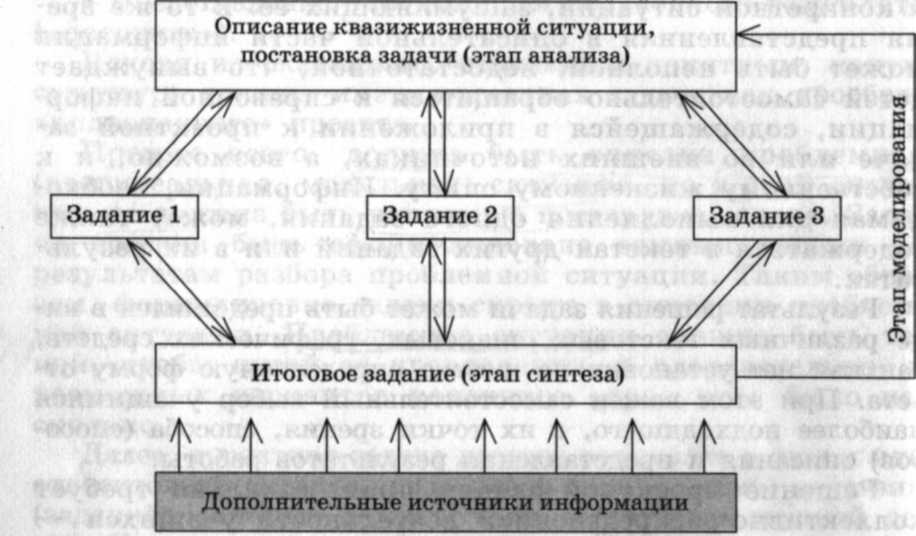 Рисунок - 1 – Описание квазижизненной ситуации, постановка задачиНа этапе моделирования исходной ситуации проводится анализ общей задачи, выделяются в ней отдельные предметные составляющие задачи, что диктует выбор соответствующих средств и способов работы с этими составляющими. На этапе синтеза полученные результаты, касающиеся отдельных сторон рассматриваемой ситуации, объединяются в единый (цельный) «продукт». При этом нужно подчеркнуть, что на этапе синтеза вполне естественным является возврат к этапу анализа с целью сопоставления полученных результатов с поставленной задачей и при необходимости ее коррекции.                     Блок D         Экзаменационные вопросы (вопросы к зачету).Предмет, задачи психологической науки.Психология и другие науки.Этапы и особенности развития психологической науки.Основные отрасли психологии.Методы исследования в психологии.Методологические  и теоретические основы психологии.Роль естественно – научных основ  в психологии.Индивид, субъект, личность.Физиологические основы ощущений.Воображение. Виды воображений.Воображение и творчество.Память. Виды памяти и их  способности.Мышление. Виды мышления.Мышление и речь.Сущность, структура и особенности деятельности.Способности, задатки и индивидуальные различия людей.Особенности социализации личности.Функции психических образований.Направленность как психическое  свойство  личности .Особенности акцентуации характера.Большие и малые социальные группы.Сущность и социальная роль  взаимодействия людей.Речь как средство общения.Особенности безусловных и условных рефлексов.Общая характеристика речи.Процесс социализации личности.Эмоциональные процессы и образования в психике человека.Сущность и виды  психологического воздействия.Различия «житейской» и «научной» психологии.Механизмы социальной перцепции.Дайте определения понятиям «психика» и «сознание человека».Взаимодействие, восприятие, взаимоотношение,  общение и взаимопонимание людей.Организационные и неорганизационные социальные группы.Виды общения.Задачи психологии.Психологическая структура личности.Общая характеристика сенсорно – перцептивных процессов.Закономерности высшей нервной деятельности.Мотивация и деятельность..Особенности творческого мышления.Классификация социальных групп, входящих в общество .Структура личности.Сознание и бессознательное.Чувства и эмоции.Техника и приёмы общения.Становление и современное состояние психологии в нашей стране.Личность в группе.Психологические явления, возникающие в  больших социальных группах.Общение. Виды общения.Психические явления и процессы, возникающие в малых группах.Темперамент. Личность и характер человека.Высшая нервная деятельность.Мотив и мотивация.Воля. Волевая  регуляция поведения.Специфика отношений и поведения людей._Межличностные  отношения в группах и коллективах. Малая группа и коллектив.Виды и роль эмоций в жизни  человека.Роль общения в психологическом развитии человека.Опишите ситуацию, в которой  проявляется зависимость  стиля общения от свойств темперамента.         Укажите Ваши задатки и способности, их связь  с успешностью выполнения деятельности.Виды межличностных отношений в Вашей группе. Обоснуйте свой ответ.Опишите ситуацию проявления волевых качеств личности.Опишите  ситуацию конфликта. Предложите способы его разрешения.Опишите ситуацию отрицательного влияния группы на личность. Модели поведения личности.Назовите отличительные признаки темперамента.Опишите себя как индивидуальность.Опишите ситуацию выражения своего отношения к человеку.Опишите ситуацию правильного ведения диалога и понимания партнёра.Опишите ситуацию проявления ответственности. Опишите ситуацию развития самостоятельности  и ответственности за свои поступки.Опишите ситуацию стимулирования к  самостоятельности принятия решений и действий.Опишите ситуацию  молчаливого одобрения.Опишите ситуацию стимулирования к самостоятельным  суждениям и оценкам.Опишите ситуацию стимулирования и самостоятельности разрешения конфликтов.Опишите ситуацию самокритики и самосозерцания.Опишите ситуацию самоконтроля.Опишите ситуацию создания успеха и обеспечения роста достижения.Опишите ситуацию самооценки.Идёт обсуждение рассказа. Большинство студентов придерживается сходной точки зрения. И только один, как всегда, не согласен. Ваша точка зрения совпадает с его. Как Вы поступите? Почему?Охарактеризуйте себя как личность.Составьте психологическую характеристику одного из Ваших коллег.Психологи – идеалисты считали, что психические явления могут быть познаваемы только при помощи самонаблюдения. Выскажите свою точку зрения. Обоснуйте свой ответ.Опишите ситуацию, в которой проявлялся бы тип  темперамента личности.Опишите ситуацию неправильного ведения диалога и непонимания партнёра.Опишите конфликтную ситуацию  и пути выхода из неё.Опишите конфликтную ситуацию. Укажите специфику  конфликта между людьми.Охарактеризуйте себя как субъекта (объекта) учебной деятельности.Приведите примеры взаимопонимания  из своей профессиональной деятельности.Описание показателей и критериев оценивания компетенций, описание шкал оцениванияОценивание выполнения тестов Оценивание ответа на практическом занятии (собеседование, доклад, сообщение и т.п.) Оценивание выполнения практической задачиОценивание выполнения  учебной  задачи в контексте  системно –деятельностного   подхода (индивидуальное творческое задание)Оценивание эссеОценивание практических заданий (составление документов, таблиц, схем, презентаций)Оценивание ответа на зачетеОценивание ответа на  экзамене Раздел 3. Методические материалы, определяющие процедуры оценивания знаний, умений, навыков и (или) опыта деятельности, характеризующих этапы формирования компетенций.Основными этапами формирования компетенций по дисциплине при изучении студентами дисциплины являются последовательное изучение содержательно связанных между собой разделов. В целом по дисциплине оценка «зачтено» ставится в следующих случаях:-  обучаемый демонстрирует самостоятельность в применении знаний, умений и навыков к решению учебных заданий в полном соответствии с образцом, данным преподавателем, по заданиям, решение которых было показано преподавателем, следует считать, что компетенция сформирована, но ее уровень недостаточно высок. - обучаемый способен  продемонстрировать самостоятельное применение знаний, умений и навыков при решении заданий, аналогичных тем, которые представлял преподаватель при потенциальном формировании компетенции, подтверждает наличие сформированной компетенции, причем на более высоком уровне. Наличие сформированной компетенции на повышенном уровне самостоятельности со стороны обучаемого при ее практической демонстрации в ходе решения аналогичных заданий следует оценивать как положительное и устойчиво закрепленное в практическом навыке.- обучаемый демонстрирует способность к полной самостоятельности (допускаются консультации с преподавателем по сопутствующим вопросам) в выборе способа решения неизвестных или нестандартных заданий в рамках учебной дисциплины с использованием знаний, умений и навыков, полученных как в ходе освоения данной учебной дисциплины, так и смежных дисциплин, следует считать компетенцию сформированной на высоком уровне.Оценка «незачтено» ставится при неспособности обучаемого самостоятельно продемонстрировать наличие знаний при решении заданий, которые были представлены преподавателем вместе с образцом их решения, отсутствие самостоятельности в применении умения к использованию методов освоения учебной дисциплины и неспособность самостоятельно проявить навык повторения решения поставленной задачи по стандартному образцу свидетельствуют об отсутствии сформированной компетенции. Отсутствие подтверждения наличия сформированности компетенции свидетельствует об отрицательных результатах освоения учебной дисциплины. При оценивании результатов обучения: знания, умения, навыки и/или опыта деятельности (владения) в процессе формирования заявленных компетенций используются различные формы оценочных средств текущего и итогового контроля (промежуточной аттестации).  Формы оценочных средствФормируемые компетенцииКод и наименование индикатора достижения компетенцииПланируемые результаты обучения по дисциплине, характеризующие этапы формирования компетенцийВиды оценочных средств/шифр раздела в данном документеОПК-2:Способен участвовать в разработке основных и дополнительных образовательных программ, разрабатывать отдельные их компоненты (в том числе с использованием информационно-коммуникационных технологий)ОПК-2-В-1 2.1 Демонстрирует знание основных компонентов основных и дополнительных образовательных программЗнать:основные компоненты основных и дополнительных образовательных программ , предусматривающих учёт возрастных психологических особенностей обучающихсяБлок A – задания репродуктивного уровняТестовые вопросы,вопросы для опроса, курсовая работа.ОПК-2:Способен участвовать в разработке основных и дополнительных образовательных программ, разрабатывать отдельные их компоненты (в том числе с использованием информационно-коммуникационных технологий)ОПК-2-В-1 2.1 Демонстрирует знание основных компонентов основных и дополнительных образовательных программУметь:демонстрировать знание основных компонентов основных и дополнительных образовательных программ , разрабатывать основные и дополнительные образовательные программы или  отдельные их компоненты (в том числе с использованием информационно-коммуникационных технологий) с учётом возрастных психологических особенностей обучающихсяБлок B – задания реконструктивного уровняЗадачи по анализу  конкретных ситуаций,типовые задачи, эссе, курсовая работаОПК-2:Способен участвовать в разработке основных и дополнительных образовательных программ, разрабатывать отдельные их компоненты (в том числе с использованием информационно-коммуникационных технологий)ОПК-2-В-1 2.1 Демонстрирует знание основных компонентов основных и дополнительных образовательных программВладеть:навыками разработки основных и дополнительных образовательных программ,  отдельные их компонентов (в том числе с использованием информационно-коммуникационных с учётом возрастных психологических особенностей обучающихсяБлок C – задания практико-ориентированного и/или исследовательского уровняИндивидуальные творческие задачи (учебные задачи)перечень дискуссионных тем для проведения круглого стола, курсовая работаОПК-7:Способен взаимодействовать с участниками образовательных отношений в рамках реализации образовательных программОПК-7-В-1 7.1 Планирует и организует деятельность основных участников образовательных отношений в рамках реализации образовательных программЗнать:способы взаимодействия  с участниками образовательных отношений в рамках реализации образовательных программБлок A – задания репродуктивного уровняТестовые вопросы,вопросы для опроса, курсовая работа.ОПК-7:Способен взаимодействовать с участниками образовательных отношений в рамках реализации образовательных программОПК-7-В-1 7.1 Планирует и организует деятельность основных участников образовательных отношений в рамках реализации образовательных программУметь:планировать и организовывать деятельность основных участников образовательных отношений в рамках реализации образовательных программ с учётом возрастных психологических особенностей обучающихсяБлок B – задания реконструктивного уровняЗадачи по анализу  конкретных ситуаций,типовые задачи, эссе, курсовая работаОПК-7:Способен взаимодействовать с участниками образовательных отношений в рамках реализации образовательных программОПК-7-В-1 7.1 Планирует и организует деятельность основных участников образовательных отношений в рамках реализации образовательных программВладеть:способами взаимодействия  с участниками образовательных отношений в рамках реализации образовательных программ с учётом возрастных психологических особенностей обучающихсяБлок C – задания практико-ориентированного и/или исследовательского уровняИндивидуальные творческие задачи (учебные задачи)перечень дискуссионных тем для проведения круглого стола, курсовая работа4-балльнаяшкалаПоказателиКритерииОтличноПолнота выполнения тестовых заданий;Своевременность выполнения;Правильность ответов на вопросы;Самостоятельность тестирования.Выполнено более 95 % заданий предложенного теста, в заданиях открытого типа дан полный, развернутый ответ на поставленный вопросХорошоПолнота выполнения тестовых заданий;Своевременность выполнения;Правильность ответов на вопросы;Самостоятельность тестирования.Выполнено от 75 до 95  % заданий предложенного теста, в заданиях открытого типа дан полный, развернутый ответ на поставленный вопрос; однако были допущены неточности в определении понятий, терминов и др.УдовлетворительноПолнота выполнения тестовых заданий;Своевременность выполнения;Правильность ответов на вопросы;Самостоятельность тестирования.Выполнено от 50 до 75  % заданий предложенного теста, в заданиях открытого типа дан неполный ответ на поставленный вопрос, в ответе не присутствуют доказательные примеры, текст со стилистическими и орфографическими ошибками.Неудовлетворительно Полнота выполнения тестовых заданий;Своевременность выполнения;Правильность ответов на вопросы;Самостоятельность тестирования.Выполнено менее 50  % заданий предложенного теста, на поставленные вопросы ответ отсутствует или неполный, допущены существенные ошибки в теоретическом материале (терминах, понятиях).4-балльная шкалаПоказателиКритерииОтличноПолнота изложения теоретического материала;Правильность и/или аргументированность изложения (последовательность действий);Самостоятельность ответа;Культура речи;Степень осознанности, понимания изученногоГлубина / полнота рассмотрения темы;соответствие выступления теме, поставленным целям и задачамДан полный, в логической последовательности развернутый ответ на поставленный вопрос, где он продемонстрировал знания предмета в полном объеме учебной программы, достаточно глубоко осмысливает дисциплину, самостоятельно, и исчерпывающе отвечает на дополнительные вопросы, приводит собственные примеры по проблематике поставленного вопроса, решил предложенные практические задания без ошибок.ХорошоПолнота изложения теоретического материала;Правильность и/или аргументированность изложения (последовательность действий);Самостоятельность ответа;Культура речи;Степень осознанности, понимания изученногоГлубина / полнота рассмотрения темы;соответствие выступления теме, поставленным целям и задачамДан развернутый ответ на поставленный вопрос, где студент демонстрирует знания, приобретенные на лекционных и семинарских занятиях, а также полученные посредством изучения обязательных учебных материалов покурсу, дает аргументированные ответы, приводит примеры, в ответе присутствует свободное владение монологической речью, логичность и последовательность ответа. Однако допускается неточность в ответе. Решил предложенные практические задания с небольшими неточностями.УдовлетворительноПолнота изложения теоретического материала;Правильность и/или аргументированность изложения (последовательность действий);Самостоятельность ответа;Культура речи;Степень осознанности, понимания изученногоГлубина / полнота рассмотрения темы;соответствие выступления теме, поставленным целям и задачамДан ответ, свидетельствующий в основном о знании процессов изучаемой дисциплины, отличающийся недостаточной глубиной и полнотой раскрытия темы, знанием основных вопросов теории, слабо сформированными навыками анализа явлений, процессов, недостаточным умением давать аргументированные ответы и приводить примеры, недостаточно свободным владением монологической речью, логичностью и последовательностью ответа. Допускается несколько ошибок в содержании ответа и решении практических заданий.Неудовлетворительно Полнота изложения теоретического материала;Правильность и/или аргументированность изложения (последовательность действий);Самостоятельность ответа;Культура речи;Степень осознанности, понимания изученногоГлубина / полнота рассмотрения темы;соответствие выступления теме, поставленным целям и задачамДан ответ, который содержит ряд серьезных неточностей, обнаруживающий незнание процессов изучаемой предметной области, отличающийся неглубоким раскрытием темы, незнанием основных вопросов теории, несформированными навыками анализа явлений, процессов, неумением давать аргументированные ответы, слабым владением монологической речью, отсутствием логичности и последовательности. Выводы поверхностны. Решение практических заданий не выполнено, т.е студент не способен ответить на вопросы даже при дополнительных наводящих вопросах преподавателя.4-балльная шкалаПоказателиКритерииОтличноПолнота выполнения;Своевременность выполнения;Последовательность и рациональность выполнения;Самостоятельность решения;способность анализировать и обобщать информацию. Способность делать обоснованные выводы на основе интерпретации информации, разъяснения;Установление причинно-следственных связей, выявление  закономерности;Задание решено самостоятельно. Студент учел все условия задачи, полно и обоснованно представил  анализ  психолого -  педагогической  ситуацииХорошоПолнота выполнения;Своевременность выполнения;Последовательность и рациональность выполнения;Самостоятельность решения;способность анализировать и обобщать информацию. Способность делать обоснованные выводы на основе интерпретации информации, разъяснения;Установление причинно-следственных связей, выявление  закономерности;Студент учел все условия задачи, правильно представил  анализ  психолого -  педагогической  ситуации, но не сумел дать полного и обоснованного ответаУдовлетворительноПолнота выполнения;Своевременность выполнения;Последовательность и рациональность выполнения;Самостоятельность решения;способность анализировать и обобщать информацию. Способность делать обоснованные выводы на основе интерпретации информации, разъяснения;Установление причинно-следственных связей, выявление  закономерности;Задание решено с подсказками преподавателя. Студент учел не все условия задачи, проанализировал  психолого -  педагогическую  ситуацию , но не сумел дать полного и обоснованного ответаНеудовлетворительно Полнота выполнения;Своевременность выполнения;Последовательность и рациональность выполнения;Самостоятельность решения;способность анализировать и обобщать информацию. Способность делать обоснованные выводы на основе интерпретации информации, разъяснения;Установление причинно-следственных связей, выявление  закономерности;Задание не решено.4-балльная шкалаПоказателиКритерииОтлично1. преобразование условия задачи Возвращение к учебной задаче, зафиксированной на предыдущем занятии. Преобразование условия задачи  совместно с обучающимися таким образом, чтобы можно было вычленить в решаемой задаче существенные данные. Создание педагогом ситуации, при которой обучающиеся принимают учебное действие - моделирование и используют его как инструмент для решения ранее поставленной учебной задачи.2.собственное моделирование.                             Фиксация обучающимся выявленных существенных данных задачи в графической модели с целью определения связей между ними. Реализация групповой работы обучающихся для создания разных типов образовательных моделей, которые наиболее полно отражали бы условия данной задачи. Демонстрация моделей, выполненных на листах ватмана, и их обсуждение. Обоснование выбора образовательных моделей . Выбор той образовательной модели, с помощью которой наиболее полно можно изучить свойства объекта (образования).3 . преобразование модели Работа с выбранной моделью, которая может помочь решить предложенную учебную задачу. Преобразование модели обучающимися в связи с изменением условия задачи, которое позволяет всесторонне изучить выявленные связи и отношения между составными частями данной задачи. Коллективно-творческое обсуждение преобразованной модели , согласно выделенным критериям  4. оценка, взаимооценка работы Оценка и взаимооценка обучающимися собственных действий  по ранее совместно определенным критериям: эмоциональное удовлетворение обучающихся собственной работой, повышение рейтинга в глазах  других обучающихся (воспитанников) и присутствующих. Заполнение листа самооценки, взаимооценки совместной работы в группе Обучающийся  использует возможности логического мышления:  убедительно обосновывает и аргументирует применение фактов и выстраивания суждений. Демонстрирует навыки ведения диалога, полилога ; руководствуется самоорганизацией и самоконтролем в проявлении коммуникационных и речевых взаимодействий, чувством меры и такта в общении . Принимает учебное действие - моделирование (преобразование модели) и использует его как инструмент для решения ранее поставленной учебной задачи. Использует возможности логического мышления и анализирует выбор дидактических компонентов .Выявляет и анализирует существенные данные учебной задачи; фиксирует в графической модели, которая наиболее полно отражает условия учебной задачи. Анализирует условия учебной задачи с помощью модели, способы фиксации установленных внутренних связей изучаемого объекта.Хорошо1. преобразование условия задачи Возвращение к учебной задаче, зафиксированной на предыдущем занятии. Преобразование условия задачи  совместно с обучающимися таким образом, чтобы можно было вычленить в решаемой задаче существенные данные. Создание педагогом ситуации, при которой обучающиеся принимают учебное действие - моделирование и используют его как инструмент для решения ранее поставленной учебной задачи.2.собственное моделирование.                             Фиксация обучающимся выявленных существенных данных задачи в графической модели с целью определения связей между ними. Реализация групповой работы обучающихся для создания разных типов образовательных моделей, которые наиболее полно отражали бы условия данной задачи. Демонстрация моделей, выполненных на листах ватмана, и их обсуждение. Обоснование выбора образовательных моделей . Выбор той образовательной модели, с помощью которой наиболее полно можно изучить свойства объекта (образования).3 . преобразование модели Работа с выбранной моделью, которая может помочь решить предложенную учебную задачу. Преобразование модели обучающимися в связи с изменением условия задачи, которое позволяет всесторонне изучить выявленные связи и отношения между составными частями данной задачи. Коллективно-творческое обсуждение преобразованной модели , согласно выделенным критериям  4. оценка, взаимооценка работы Оценка и взаимооценка обучающимися собственных действий  по ранее совместно определенным критериям: эмоциональное удовлетворение обучающихся собственной работой, повышение рейтинга в глазах  других обучающихся (воспитанников) и присутствующих. Заполнение листа самооценки, взаимооценки совместной работы в группе  Обучающийся выявляет и анализирует существенные данные учебной задачи; фиксирует в графической модели, которая  в   недостаточно полной мере  отражает условия учебной задачи. Анализируют условия учебной задачи с помощью модели, способы фиксации установленных внутренних связей изучаемого объекта.Удовлетворительно1. преобразование условия задачи Возвращение к учебной задаче, зафиксированной на предыдущем занятии. Преобразование условия задачи  совместно с обучающимися таким образом, чтобы можно было вычленить в решаемой задаче существенные данные. Создание педагогом ситуации, при которой обучающиеся принимают учебное действие - моделирование и используют его как инструмент для решения ранее поставленной учебной задачи.2.собственное моделирование.                             Фиксация обучающимся выявленных существенных данных задачи в графической модели с целью определения связей между ними. Реализация групповой работы обучающихся для создания разных типов образовательных моделей, которые наиболее полно отражали бы условия данной задачи. Демонстрация моделей, выполненных на листах ватмана, и их обсуждение. Обоснование выбора образовательных моделей . Выбор той образовательной модели, с помощью которой наиболее полно можно изучить свойства объекта (образования).3 . преобразование модели Работа с выбранной моделью, которая может помочь решить предложенную учебную задачу. Преобразование модели обучающимися в связи с изменением условия задачи, которое позволяет всесторонне изучить выявленные связи и отношения между составными частями данной задачи. Коллективно-творческое обсуждение преобразованной модели , согласно выделенным критериям  4. оценка, взаимооценка работы Оценка и взаимооценка обучающимися собственных действий  по ранее совместно определенным критериям: эмоциональное удовлетворение обучающихся собственной работой, повышение рейтинга в глазах  других обучающихся (воспитанников) и присутствующих. Заполнение листа самооценки, взаимооценки совместной работы в группе Обучающийся выявляет и анализирует существенные данные учебной задачи; фиксирует в графической модели, которая  в   не  полной мере  отражает условия учебной задачи.  Обучающийся затрудняется анализировать условия учебной задачи с помощью модели, способы фиксации установленных внутренних связей изучаемого объекта.Неудовлетворительно 1. преобразование условия задачи Возвращение к учебной задаче, зафиксированной на предыдущем занятии. Преобразование условия задачи  совместно с обучающимися таким образом, чтобы можно было вычленить в решаемой задаче существенные данные. Создание педагогом ситуации, при которой обучающиеся принимают учебное действие - моделирование и используют его как инструмент для решения ранее поставленной учебной задачи.2.собственное моделирование.                             Фиксация обучающимся выявленных существенных данных задачи в графической модели с целью определения связей между ними. Реализация групповой работы обучающихся для создания разных типов образовательных моделей, которые наиболее полно отражали бы условия данной задачи. Демонстрация моделей, выполненных на листах ватмана, и их обсуждение. Обоснование выбора образовательных моделей . Выбор той образовательной модели, с помощью которой наиболее полно можно изучить свойства объекта (образования).3 . преобразование модели Работа с выбранной моделью, которая может помочь решить предложенную учебную задачу. Преобразование модели обучающимися в связи с изменением условия задачи, которое позволяет всесторонне изучить выявленные связи и отношения между составными частями данной задачи. Коллективно-творческое обсуждение преобразованной модели , согласно выделенным критериям  4. оценка, взаимооценка работы Оценка и взаимооценка обучающимися собственных действий  по ранее совместно определенным критериям: эмоциональное удовлетворение обучающихся собственной работой, повышение рейтинга в глазах  других обучающихся (воспитанников) и присутствующих. Заполнение листа самооценки, взаимооценки совместной работы в группе Задание не  выполнено.4-балльная шкалаПоказателиКритерииОтлично наличие логической структуры построения текста (вступление с постановкой проблемы; основная часть, разделенная по основным идеям; заключение с выводами, полученными в результате рассуждения);наличие четко определенной личной позиции по теме эссе;адекватность аргументов при обосновании личной позициистиль изложения (использование профессиональных терминов, цитат, стилистическое построение фраз, и т.д.)эстетическое	оформление	работы 	(аккуратность, форматирование текста, выделение и т.д.)Логически и лексически грамотно изложенный, содержательный и аргументированный текст, подкрепленный знанием литературы и источников по рассматриваемому вопросу, ссылка на новейшие цивилистические исследование, проводившиеся по данному вопросу, использование современных статистических данныхХорошо наличие логической структуры построения текста (вступление с постановкой проблемы; основная часть, разделенная по основным идеям; заключение с выводами, полученными в результате рассуждения);наличие четко определенной личной позиции по теме эссе;адекватность аргументов при обосновании личной позициистиль изложения (использование профессиональных терминов, цитат, стилистическое построение фраз, и т.д.)эстетическое	оформление	работы 	(аккуратность, форматирование текста, выделение и т.д.)Логически и лексически грамотно изложенный, содержательный и аргументированный текст, подкрепленный знанием литературы и источников по рассматриваемому вопросу, ссылка на цивилистические исследование, проводившиеся по данному вопросу, использование современных статистических данныхУдовлетворительно наличие логической структуры построения текста (вступление с постановкой проблемы; основная часть, разделенная по основным идеям; заключение с выводами, полученными в результате рассуждения);наличие четко определенной личной позиции по теме эссе;адекватность аргументов при обосновании личной позициистиль изложения (использование профессиональных терминов, цитат, стилистическое построение фраз, и т.д.)эстетическое	оформление	работы 	(аккуратность, форматирование текста, выделение и т.д.)Текст с незначительным нарушением логики изложения материала, допущены неточности (при ссылках на нормативно-правовые акты, статистику) без использования статистических данных либо с использованием явно устаревших материаловНеудовлетворительно  наличие логической структуры построения текста (вступление с постановкой проблемы; основная часть, разделенная по основным идеям; заключение с выводами, полученными в результате рассуждения);наличие четко определенной личной позиции по теме эссе;адекватность аргументов при обосновании личной позициистиль изложения (использование профессиональных терминов, цитат, стилистическое построение фраз, и т.д.)эстетическое	оформление	работы 	(аккуратность, форматирование текста, выделение и т.д.)Не вполне логичное изложение материала при наличии неточностей, незнание литературы, источников по рассматриваемому вопросу4-балльная шкалаПоказателиКритерииОтлично Самостоятельность ответа; владение терминологией;характер представления результатов (наглядность, оформление, донесение до слушателей и др.) Обучающийся  правильно выполнил задание. Показал отличные владения навыками применения полученных знаний и умений при решении задания в рамках усвоенного учебного материала.Хорошо Самостоятельность ответа; владение терминологией;характер представления результатов (наглядность, оформление, донесение до слушателей и др.)Обучающийся  выполнил задание с небольшими неточностями. Показал хорошие владения навыками применения полученных знаний и умений при решении задания в рамках усвоенного учебного материала.Удовлетворительно Самостоятельность ответа; владение терминологией;характер представления результатов (наглядность, оформление, донесение до слушателей и др.)  Обучающийся выполнил задание с существенными неточностями. Показал удовлетворительное владение навыками применения полученных знаний и умений при решении задания в рамках усвоенного учебного материалаНеудовлетворительно  Самостоятельность ответа; владение терминологией;характер представления результатов (наглядность, оформление, донесение до слушателей и др.)При выполнении задания обучающийся продемонстрировал недостаточный уровень владения умениями и навыками при решении задач в рамках усвоенного учебного материала.Бинарная шкалаПоказателиКритерииЗачтено1. Полнота изложения теоретического материала;2. Полнота и правильность решения практического задания;3. Правильность и/или аргументированность изложения (последовательность действий);4. Самостоятельность ответа;5. Культура речи.1 Дан полный, в логической последовательности развернутый ответ на поставленный вопрос, где он продемонстрировал знания предмета в полном объеме учебной программы, достаточно глубоко осмысливает дисциплину, самостоятельно, и исчерпывающе отвечает на дополнительные вопросы, приводит собственные примеры по проблематике поставленного вопроса, решил предложенные практические задания без ошибок.Дан развернутый ответ на поставленный вопрос, где студент демонстрирует знания, приобретенные на лекционных и семинарских занятиях, а также полученные посредством изучения обязательных учебных материалов по курсу, дает аргументированные ответы, приводит примеры, в ответе присутствует свободное владение монологической речью, логичность и последовательность ответа. Однако допускается неточность в ответе. Решил предложенные практические задания с небольшими неточностями.Дан ответ, свидетельствующий в основном о знании процессов изучаемой дисциплины, отличающийся недостаточной глубиной и полнотой раскрытия темы, знанием основных вопросов теории, слабо сформированными навыками анализа явлений, процессов, недостаточным умением давать аргументированные ответы и приводить примеры, недостаточно свободным владением монологической речью, логичностью и последовательностью ответа. Допускается несколько ошибок в содержании ответа и решении практических заданий.Незачтено1. Полнота изложения теоретического материала;2. Полнота и правильность решения практического задания;3. Правильность и/или аргументированность изложения (последовательность действий);4. Самостоятельность ответа;5. Культура речи.Дан ответ, который содержит ряд серьезных неточностей, обнаруживающий незнание процессов изучаемой предметной области, отличающийся неглубоким раскрытием темы, незнанием основных вопросов теории, несформированными навыками анализа явлений, процессов, неумением давать аргументированные ответы, слабым владением монологической речью, отсутствием логичности и последовательности. Выводы поверхностны. Решение практических заданий не выполнено, т. е. студент не способен ответить на вопросы даже при дополнительных наводящих вопросах преподавателя.4-балльная шкалаПоказателиКритерииОтличноПолнота изложения теоретического материала;Правильность и/или аргументированность изложения (последовательность действий);Самостоятельность ответа;Культура речи;Степень осознанности, понимания изученногоГлубина / полнота рассмотрения темы;соответствие выступления теме, поставленным целям и задачамДан полный, в логической последовательности развернутый ответ на поставленный вопрос, где он продемонстрировал знания предмета в полном объеме учебной программы, достаточно глубоко осмысливает дисциплину, самостоятельно, и исчерпывающе отвечает на дополнительные вопросы, приводит собственные примеры по проблематике поставленного вопроса, решил предложенные практические задания без ошибок.ХорошоПолнота изложения теоретического материала;Правильность и/или аргументированность изложения (последовательность действий);Самостоятельность ответа;Культура речи;Степень осознанности, понимания изученногоГлубина / полнота рассмотрения темы;соответствие выступления теме, поставленным целям и задачамДан развернутый ответ на поставленный вопрос, где студент демонстрирует знания, приобретенные на лекционных и семинарских занятиях, а также полученные посредством изучения обязательных учебных материалов покурсу, дает аргументированные ответы, приводит примеры, в ответе присутствует свободное владение монологической речью, логичность и последовательность ответа. Однако допускается неточность в ответе. Решил предложенные практические задания с небольшими неточностями.УдовлетворительноПолнота изложения теоретического материала;Правильность и/или аргументированность изложения (последовательность действий);Самостоятельность ответа;Культура речи;Степень осознанности, понимания изученногоГлубина / полнота рассмотрения темы;соответствие выступления теме, поставленным целям и задачамДан ответ, свидетельствующий в основном о знании процессов изучаемой дисциплины, отличающийся недостаточной глубиной и полнотой раскрытия темы, знанием основных вопросов теории, слабо сформированными навыками анализа явлений, процессов, недостаточным умением давать аргументированные ответы и приводить примеры, недостаточно свободным владением монологической речью, логичностью и последовательностью ответа. Допускается несколько ошибок в содержании ответа и решении практических заданий.Неудовлетворительно Полнота изложения теоретического материала;Правильность и/или аргументированность изложения (последовательность действий);Самостоятельность ответа;Культура речи;Степень осознанности, понимания изученногоГлубина / полнота рассмотрения темы;соответствие выступления теме, поставленным целям и задачамДан ответ, который содержит ряд серьезных неточностей, обнаруживающий незнание процессов изучаемой предметной области, отличающийся неглубоким раскрытием темы, незнанием основных вопросов теории, несформированными навыками анализа явлений, процессов, неумением давать аргументированные ответы, слабым владением монологической речью, отсутствием логичности и последовательности. Выводы поверхностны. Решение практических заданий не выполнено, т.е студент не способен ответить на вопросы даже при дополнительных наводящих вопросах преподавателя.№п/пНаименованиеоценочногосредстваКраткая характеристика оценочного средстваПредставление оценочного средства в фонде1Практические задания и задачиРазличают задачи и задания:а)	репродуктивного уровня, позволяющие оценивать и диагностировать знание фактического материала (базовые понятия, алгоритмы, факты) и умение правильно использовать специальные термины и понятия, узнавание объектов изучения в рамках определенного раздела дисциплины;б)	реконструктивного уровня, позволяющие оценивать и диагностировать умения синтезировать, анализировать, обобщать фактический и теоретический материал с формулированием конкретных выводов, установлением причинно-следственных связей;в)	творческого уровня, позволяющие оценивать и диагностировать умения, интегрировать знания различных областей, аргументировать собственную точку зрения.Рекомендуется для оценки знаний умений и владений студентов.Форма предоставления ответа студента: письменная или работа в  в системе электронного обучения Мoodle.Комплект задач и заданий2Собеседование (на практическом занятии)Средство контроля, организованное как специальная беседа преподавателя с обучающимся на темы, связанные с изучаемой дисциплиной, и рассчитанное на выяснение объема знаний обучающегося по определенному разделу, теме, проблеме и т.п. Рекомендуется для оценки знаний студентов.Вопросы по темам/разделам дисциплины3 Учебная задачаПроблемное задание, в котором обучающемуся предлагают осмыслить реальную профессиональноориентированную ситуацию, необходимую для решения данной проблемы.Рекомендуется для оценки знаний, умений и владений, а также отдельных дисциплинарных компетенций студентов. Форма предоставления ответа студента: письменная или работа в  системе электронного обучения Мoodle.Задания для решения  учебной задачи4ТестСистема стандартизированных простых и комплексных заданий, позволяющая автоматизировать процедуру измерения уровня знаний, умений и владений обучающегося.Рекомендуется для оценки знаний, умений и владений студентов.Используется веб-приложение «Универсальная система тестирования  БГТИ». На тестирование отводится 60  минут. Каждый вариант тестовых заданий включает 40 вопросов. За каждый правильный  ответ на вопрос  дается 1 балл. Оценка «зачтено» выставляется студенту, если он набрал 50 % правильных ответов. Оценка «не зачтено» ставится, если студент набрал менее 50 % правильных ответов.Фонд тестовых заданий5ЭссеСредство, позволяющее оценить умение обучающегося письменно излагать суть поставленной проблемы, самостоятельно проводить анализ этой проблемы с использованием концепций и аналитического инструментария соответствующей дисциплины, делать выводы, обобщающие авторскую позицию по поставленной проблеме.Рекомендуется для оценки знаний и умений студентов.Форма предоставления ответа студента: письменная или работа в  системе электронного обучения Мoodle.Тематика эссе6Зачет Средство, позволяющее оценить знания, умения и владения обучающегося по учебной дисциплине. Рекомендуется для оценки знаний, умений и владений студентов.С учетом результативностиРаботы студента может быть принято решение о признании студента освоившим отдельную часть или весь объем учебного предмета по итогам семестра и  проставлении в зачетную книжку студента – «зачтено».  Студент, не выполнивший минимальный объем учебной работы по дисциплине, не допускается к сдаче зачета.Зачет сдается в устной форме или в форме тестирования.Комплект теоретических вопросов и практических заданий (билетов) к экзамену. 7ЭкзаменСредство, позволяющее оценить знания, умения и владения обучающегося по учебной дисциплине. Рекомендуется для оценки знаний, умений и владений студентов.С учетом результативностиРаботы студента может быть принято решение о признании студента освоившим отдельную часть или весь объем учебного предмета по итогам семестра и  проставлении в зачетную книжку студента – «отлично», «хорошо», «удовлетворительно».  Студент, не выполнивший минимальный объем учебной работы по дисциплине, не допускается к сдаче экзамена.Экзамен сдается в устной форме или в форме тестирования8Курсовая работазадание, которое выполняется обучающимися в виде  исследовательской  работы .    Курсовая работа выполняется в соответствии с учебным планом и имеет своей целью систематизацию, закрепление и расширение теоретических и практических знаний в области теории образования и выявление умения применять полученные знания при решении конкретных педагогических (научных и практических) задач, развитие навыков самостоятельной работы и применения методик исследования при решении разрабатываемых в курсовой работе проблем и вопросов, выявление степени подготовленности обучающегося  к самостоятельной работе в различных сферах образования в современных условиях.Тематика курсовых работ.